SECRETARIA DE TRANSPORTES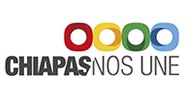 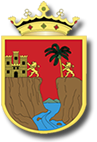 SUBSECRETARIA DE TRANSPORTEDIRECCIÓN DE CAPACITACÓN AL SECTOR- DPTO. INDUCCIÓN Y PREPARACIÓNHOJA DE REGISTRODATOS PERSONALES ANTECEDENTES DE SALUDANTECEDENTES LABORALDATOS DE LA UNIDADES USTED:           CONCESIONARIO (    )                                  PERMISIONARIO (     )                                             CONDUCTOR (     )ES USTED:           CONCESIONARIO (    )                                  PERMISIONARIO (     )                                             CONDUCTOR (     )ES USTED:           CONCESIONARIO (    )                                  PERMISIONARIO (     )                                             CONDUCTOR (     )ES USTED:           CONCESIONARIO (    )                                  PERMISIONARIO (     )                                             CONDUCTOR (     )ES USTED:           CONCESIONARIO (    )                                  PERMISIONARIO (     )                                             CONDUCTOR (     )NOMBRE: NOMBRE: NOMBRE: NOMBRE: NOMBRE: LUGAR DE NACIMIENTO:FECHA DE NACIMIENTO:CURP:DOMICILIO ACTUAL:COLONIA:MUNICIPIO:TELEFONO CASA:TELEFONO CEL:ESCOLARIDAD:EN CASO DE ACCIDENTE LLAMAR A:NOMBRE_______________________________________________________________________________________EN CASO DE ACCIDENTE LLAMAR A:NOMBRE_______________________________________________________________________________________EN CASO DE ACCIDENTE LLAMAR A:NOMBRE_______________________________________________________________________________________EN CASO DE ACCIDENTE LLAMAR A:NOMBRE_______________________________________________________________________________________TELEFONO          __________________________EDAD: _________________ Años.ESTATURA ________ Mts.PESO : ________________ Kilos.TIPO DE SANGRE: ____________________SEXO:  H(  )  M(  ) PADECE DIABETES: SI (   )   NO (   )SEXO:  H(  )  M(  ) PADECE DIABETES: SI (   )   NO (   )FUMA:     SI(    )     NO(    )TOMA ALCOHOL :    SI(    )      NO(   )LICENCIA DE CHOFER No. VIGENCIA:  Día ____________  Mes: ______________  Año: __________      VIGENCIA:  Día ____________  Mes: ______________  Año: __________      ANTIGÜEDAD COMO CONDUCTOR EN EL TRANSPORTE PUBLICO:ANTIGÜEDAD COMO CONDUCTOR EN EL TRANSPORTE PUBLICO:MODALIDADNUMERO ECONOMICONUMERO DE PLACA                               FIRMA          ________________________________                         CONDUCTORMUNICIPIO ______________________________________________________   A _________    DE ______________________   DEL 20_________________